Controladoria Geral do Estado
Auditoria Geral do Estado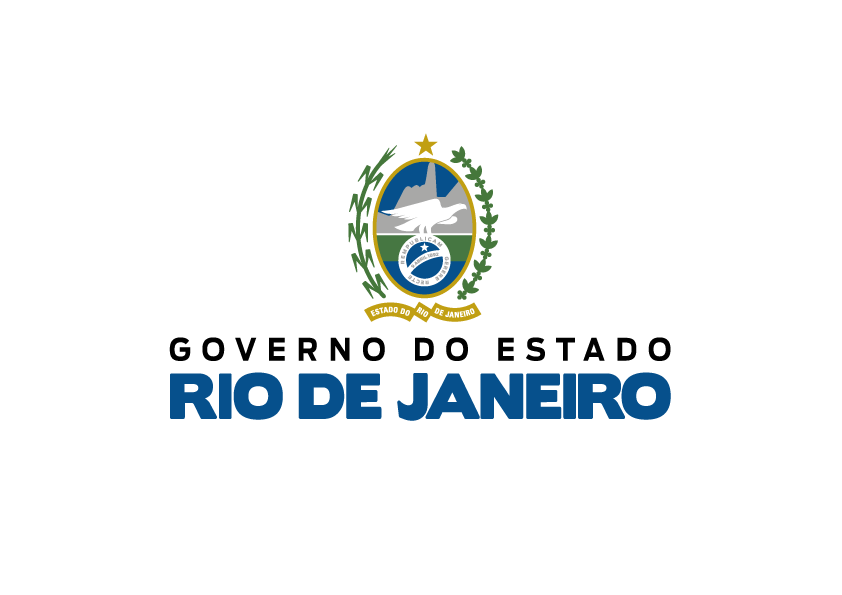 RELATÓRIO1. INTRODUÇÃOO presente trabalho objetiva demonstrar os achados de auditoria em relação ao monitoramento dos procedimentos de tipificação de despesas, segundo preceitos estabelecidos pelo Decreto nº 48.052, de 28 de abril de 2022, alterado pelo Decreto nº 48.063, de 06 de maio de 2022 e quanto ao aferimento da conformidade em relação à adoção de procedimentos para controle e geração de informações relativas à contratação e execução da despesa, visando cumprir as regras de final de mandato, notadamente no que concerne ao artigo 42 da Lei Complementar nº 101, de 4 de maio de 2000.2. METODOLOGIA	Objetivando responder as questões do checklist, formulado pela Auditoria Geral do Estado, para que possamos garantir aos usuários de seus serviços (órgão/entidade, AGE e TCE-RJ) a certeza razoável de que os preceitos estabelecidos na LRF (art. 42) foram cumpridos, foi considerado o seguinte escopo:3. ACHADOSAs evidências que corroboram os achados estão relacionadas a seguir:4. RECOMENDAÇÕES	Há necessidade de fazer alguma recomendação?   (   ) Sim          (   ) NãoSe afirmativo:Rio de Janeiro, de       de 2022.Nome do servidorAuditor InternoID:Unidade:Período/Mês:TipificaçãoMontante Empenhado (R$)Montante Examinado (R$)%Despesa TipificadaChecklist:Checklist:a) Para todas as despesas tipificadas foram, efetivamente, observadas as condições de pré-existência, continuidade e essencialidade? (art. 2º do Decreto nº 48.052/2022).(   ) Sim(   ) Não(   ) N/Ab) O ordenador de despesas justificou a essencialidade da despesa caracterizada como “emergencial”? (§1º §3º do art. 2º do Decreto nº 48.052/2022).(   ) Sim(   ) Não(   ) N/Ac) Toda e qualquer contrataçãode obrigação (despesa) do órgão/entidade,realizada no período de 01/05/2022 a 31/12/2022, queterá sua execução em exercícios subsequentes, estava prevista no Plano Plurianual? (§ 1º do art. 4º do Decreto nº 48.052/2022 - Nova redação dada pelo Decreto nº 48.063/2022).(   ) Sim(   ) Não(   ) N/Ad) Caso a resposta do item c) seja negativa, a obrigação (despesa) foi realizada com Fontes de Recursos próprios do órgão/entidade e tinhadisponibilidade financeira para a realização da contratação?(§ 1º do art. 4º do Decreto nº 48.052/2022 - Nova redação dada pelo Decreto nº 48.063/2022).(   ) Sim(   ) Não(   ) N/Ae) Aumentou despesa com pessoal nos 180 (cento e oitenta) dias anteriores ao final do mandato do titular do respectivo Poder ou órgão. (Art.21, incisos II, III e IV da LC nº 101/2000)(   ) Sim(   ) Não(   ) N/Af) Contratou operação de crédito por antecipação de receita (ARO), destinada a atender insuficiência de caixa durante o exercício financeiro último ano de mandato do Governador.  (Art.38, IV, “b” da LC nº 101/2000 descumprido)(   ) Sim(   ) Não(   ) N/Ag) Contratou, no primeiro semestre do ano de eleição, despesas com publicidade dos órgãos públicos federais, estaduais ou municipais, ou das respectivas entidades da administração indireta, que excedam a 6 (seis) vezes a média mensal dos valores empenhados e não cancelados nos 3 (três) últimos anos que antecedem o pleito. (Art.73, VII, da Lei nº 9.504/1997 descumprido.)(   ) Sim(   ) Não(   ) N/Ah) Pagou obrigações (despesas) empenhadas nos 2º e 3º quadrimestres, do último ano de mandato, em detrimento as empenhadas no 1º. Art.5º da Lei nº 8.666/1993 descumprido.(   ) Sim(   ) Não(   ) N/AEvidências:1.2.3.4.5.Para Quem?Recomendação: